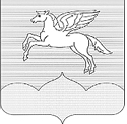 ПСКОВСКАЯ ОБЛАСТЬ ПУШКИНОГОРСКИЙ РАЙОН ГЛАВА АДМИНИСТРАЦИИ ГОРОДСКОГО ПОСЕЛЕНИЯ «ПУШКИНОГОРЬЕ»ПОСТАНОВЛЕНИЕ01.08.2016 г.  № 138аО проведении конкурса по благоустройствутерритории городского поселения «Пушкиногорье»Руководствуясь Федеральным законом от 06.10.2003г.  № 131-ФЗ «Об общих принципах местного самоуправления в Российской Федерации», Уставом муниципального образования городского поселения «Пушкиногорье», решением собрания депутатов городского поселения «Пушкиногорье»  от 30.03.2012 г.  №  104 «Об   утверждении Правил благоустройства территории  городского поселения «Пушкиногорье», в целях улучшения санитарного состояния и уровня благоустройства территории  городского поселения  «Пушкиногорье», привлечения жителей, проживающих на территории городского поселения    к благоустройству территорииАдминистрация городского поселения «Пушкиногорье»ПОСТАНОВЛЯЕТ1. Объявить конкурс по благоустройству на территории городского поселения «Пушкиногорье» в следующих номинациях:- «Лучший приусадебный участок» - среди жителей индивидуальных жилых домов; - «Лучшая организация по благоустройству на подведомственной территории» - среди предприятий, организаций, учреждений; индивидуальных предпринимателей; - «Лучший многоквартирный дом» - среди жителей многоквартирных домов. 2. Утвердить Положение о порядке и условиях проведения конкурса по благоустройству территории городского поселения «Пушкиногорье» и состав конкурсной комиссии по подведению итогов конкурса (Приложения 1, 2).3. Разместить настоящее постановление  в информационно-телекоммуникационной сети «Интернет» на сайте администрации городского поселения «Пушкиногорье».4. Контроль за исполнением настоящего постановления оставляю за собой.Глава администрации городскогопоселения «Пушкиногорье»                                                    	         О.А. Шляхтюк                                                                                                                         Приложение  1                                                                                             к Постановлению администрации                                                                              городского поселения «Пушкиногорье»                                                                                        от  01.08.2016 г.  № 138а    ПОЛОЖЕНИЕо порядке и условиях проведения конкурса по благоустройству территории городского поселения «Пушкиногорье»1. Общие положения1.1. Положение определяет порядок, условия организации и проведения конкурса по благоустройству территории городского поселения «Пушкиногорье» (далее - конкурс).1.2. Настоящее Положение разработано в целях улучшения санитарного состояния и уровня благоустройства территории городского поселения «Пушкиногорье».2. Цели и задачи проведения конкурса2.1. Целью конкурса является повышение уровня благоустройства, санитарного, архитектурного и эстетического состояния территории городского поселения  «Пушкиногорье»;2.2. Задачи Конкурса: - привлечение внимания населения, предприятий, организаций, учреждений, индивидуальных предпринимателей (далее предприятий) к вопросам благоустройства; - воспитание бережного отношения к жилищному фонду, придомовым территориям, оборудованию и содержанию улиц, дворов, объектов малых архитектурных форм; - повышение ответственности жителей за внешний вид территорий частного сектора.3. Организация и проведение конкурса.3.1. Конкурс проводится   с 15.08.2016 г. по 15.09.2016 г.3.2. Итоги конкурса  подводятся: с 16.09.2016 г. по 01.10.2016 г.4. Участники конкурса4.1. В конкурсе могут принять участие жители  городского поселения, граждане, временно проживающие на территории поселения, а также коллективы организаций независимо от форм собственности и организационно - правовых форм.4.2. Для участия в конкурсе необходима заявка в любой форме.4.3. Прием заявок осуществляется в администрации городского поселения «Пушкиногорье» по адресу: Псковская обл., р.п. Пушкинские Горы, ул. Пушкинская, д.42, кабинет №2, с 15 августа 2016г. до 15 сентября 2016 г., в рабочие дни с 9.00 час. до 17.00 час. перерыв с 13.00 час.  до 14.00 час. Тел./факс 23368, E-mail: Poselenie.2010@mail.ru5. Конкурсная комиссия5.1. Для руководства подготовкой и проведением конкурса по благоустройству создается конкурсная комиссия.5.2. Комиссия формируется из депутатов собрания  депутатов  городского поселения «Пушкиногорье» и представителей администрации городского поселения «Пушкиногорье».5.3. На заседании конкурсной комиссии по материалам, представленным участниками конкурса, каждый член конкурсной комиссии заполняет оценочные листы по номинациям (Приложение 1 к Положению) и передает оценочный лист секретарю конкурсной комиссии.5.4. Секретарь комиссии ведет учет сданных оценочных листов и производит предварительный подсчет баллов.6. Подведение итогов конкурса6.1.  Подведение итогов конкурса осуществляется в срок с 16.09.2016 г. по  01.10.2016 г. Решение конкурсной комиссии о подведении итогов конкурса считается правомерным, если в заседании принимают участие не менее двух третей ее членов. 6.2. Решение комиссии оформляется протоколом, который подписывается всеми членами конкурсной комиссии, принимавшими участие в заседании.6.3. Итоги конкурса освещаются в информационно- телекоммуникационной сети «Интернет» на сайте администрации городского поселения «Пушкиногорье».6.4.Конкурсные объекты по номинациям оцениваются по следующим критериям: «Лучший приусадебный участок»: - оформление придомовой территории; - наличие цветников, декоративных элементов благоустройства;- содержание территории. «Лучшая организация по благоустройству на подведомственной территории»:-эстетическое состояние фасадов, завершённости благоустройства и прилегающей территории;-освещённость территории;- содержание территории; - наличие урн, вазонов, цветников, декоративных элементов благоустройства; «Лучший многоквартирный дом»:-  эстетический вид жилого дома;- содержание фасадов жилого дома;- благоустройство и озеленение земельного участка;- устройство газонов и цветников, дорожек и площадок.6.5. Все показатели определяются по пятибалльной системе. Призовые места определяются в каждой номинации по количеству набранных баллов.6.6. Победителем конкурса считается участник, набравший наибольшее количество баллов по оценочным местам.6.7. В случае, когда два или несколько участников получили одинаковое количество баллов, победитель определяется путем открытого голосования членов комиссии большинством голосов. В случае равенства голосов членов конкурсной комиссии победителями в номинации признаются несколько участников конкурса.6.8. Участники, победившие в конкурсе  награждаются дипломами и ценными подарками.               Приложение  1                                                                                                                                                                                         к ПоложениюОценочный лист для подведения итогов конкурса по благоустройству  территории городского поселения «Пушкиногорье» Заявитель (адрес, ф.и.о.) ____________________________________________________________________В номинации «Лучший  приусадебный участок»:Заявитель (адрес, наименование) ____________________________________________________________________В номинации «Лучшая организация по благоустройству на подведомственной территории»: Заявитель (адрес, ф.и.о.) ____________________________________________________________________В номинации «Лучший многоквартирный дом»:                          Приложение  2к Постановлению администрации  городского поселения «Пушкиногорье»от 01.08.2016  № 138а
 СОСТАВКОНКУРСНОЙ КОМИССИИ ПО ПОДВЕДЕНИЮ ИТОГОВ КОНКУРСА ПО БЛАГОУСТРОЙСТВУ№Критерии конкурсаБаллы1оформление придомовой территории2наличие цветников, декоративных элементов благоустройства3содержание территории№Критерии конкурсаБаллы1эстетическое состояние фасадов, завершённости благоустройства и прилегающей территории2освещённость территории3содержание территории4наличие урн, вазонов, цветников, декоративных элементов благоустройства№Критерии конкурсаБаллы1эстетический вид жилого дома2содержание фасадов жилого дома3благоустройство и озеленение земельного участка4устройство газонов и цветников, дорожек и площадокГусев Юрий Александрович                                    Глава  муниципального   образования городского поселения «Пушкиногорье», председатель комиссии (по согласованию)Никитина Елена Николаевна                                     Главный  специалист   администрациигородского поселения  «Пушкиногорье», секретарь комиссииАндреев Сергей НиколаевичЗаместитель  главы администрациигородского поселения  «Пушкиногорье», член комиссииКузнецова Алевтина Витальевна                               Главный  специалист   администрациигородского поселения  «Пушкиногорье», член  комиссииФёдоров Игорь Борисович                                        Депутат  муниципального  образования городского  поселения «Пушкиногорье», член  комиссии (по согласованию)Аников Павел Геннадьевич                                     Депутат  муниципального  образования городского  поселения «Пушкиногорье», член  комиссии (по согласованию)